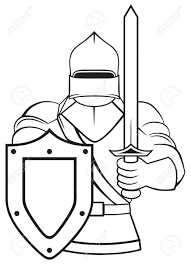 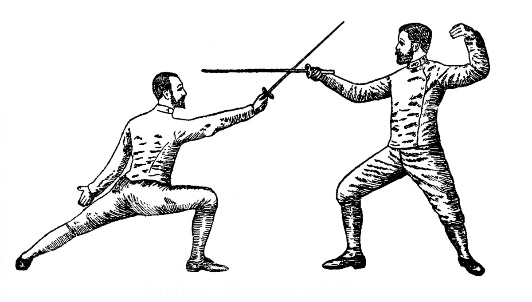 The Shire of Iron Ox invites the populace of the River Valley Realm to Fighter’s Collegium. With the Drums of War growing louder signaling that Gulf Wars drawing near, now is the time for the Mighty Ram Armies to prepare! Come and fight all day— maybe even take a non-fighting class or two— then feast and revel late into the night. 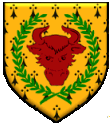               
PayPal pre-registration is available until February 8 at midnight!  Reservations checks can be made out to SCA-MS, Inc, Shire of Iron Ox.  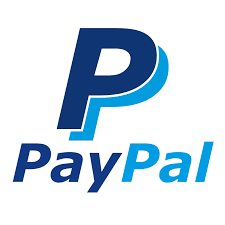 Per Kingdom Law, no family shall pay a Site Registration higher than three (3) adult member registrations for admissions to an event as long as they all have proof of membership. This does not include bed and/or feast spaces for more than those covered by the three (3) paid adult member registrations. Family is defined as one (1) or two (2) custodial adults, plus legal dependents age 17 or under. Proof of immediate family relations and age may be required. Autocrat			            Deputy Autocrat 	              Reservationist	   	      Feastcrat                   		   Co-FeastcratTHLady Broinninn inghean Aindriasa     THLord Christof D’Wynter             THLord Tynk Chainbeard      Mistress Ariadne de Ravenna  Lord John Robertson   mka Megan Barnes 		          	  called the Wolf	              mka Richard Goodwin          mka Elizabeth Lancaster	   mka Robert Scott, II        randmbarnes2006@gmail.com	             mka Chris Barnes 	              301 Lewis Street	      Elancase@gmail.com                 robert.g.scott.2@gmail.com  662-719-2842 (No calls after 9 pm)        randmbarnes2006@gmail.com    Richland  MS  39218             601-988-8140                  	                       				 				tynkfx@yahoo.com           	        					601-983-8145	           	 Site Registration/ DaytripBedspaceRegistrationTentingRegistrationFeast Registration*(Limit of 80)Adult Member Registration$13$10Free$8Adult Registration$18$10Free$8Child Registration (17 & under)Free$10Free$5